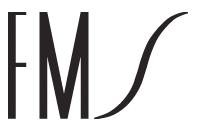  Ärendelista: FMS årsmöte, 19:e mars 2020 i Stockholm sal 14, Stockholms Universitets lokaler i Kräftriket 0. Cirkulera närvarolista 1. Mötets öppnande 2. Val av ordförande och protokollsekreterare för årsmötet 3. Val av medlem att jämte ordförande justera dagens protokoll 4. Styrelsen presenterar FMS verksamhetsberättelse för 2019 5. Styrelsen presenterar sin ekonomiska redogörelse för 2019 6. Fråga om ansvarsfrihet för styrelsen 7. Val av styrelse (ordförande, kassör, sekreterare, ledamöter) 8. Förslag på FMS representant i Svenska Statistikfrämjandets styrelse (som också är medlem eller adjungerad medlem i FMS styrelse) 9. Val av valberedning om tre personer 10. Val av två revisorer 11. Val av EFSPI representanter 12. Fastställande av årsavgifter 13. Årsmötets avslutning 